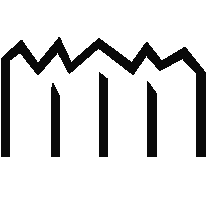 Internet: www.umwelt-hat-geschichte.de  E-Mail: info@iugr.net    Antrag auf MitgliedschaftHiermit möchte/n ich/wir die Mitgliedschaft im Institut für Umweltgeschichte und Regionalentwicklung e.V. beantragen als (Zutreffendes bitte ankreuzen)Erwachsene/r (Mitgliedsbeitrag 40,00 €/a)Familie (Mitgliedsbeitrag 60,00 €/a)Rentner, Jugendliche/r, Studierende/r, Arbeitslose/r (Mitgliedsbeitrag 20,00 €/a)Fördermitglied (finanzielle und ideelle Unterstützung ohne formale Mitgliedschaft (ab 10 €/a)Titel, Name, VornameAnschriftE-Mail						Telefon/Mobilfunknummer (optionale Angabe)Datum, Unterschrift*Bitte senden Sie den unterschriebenen Antrag postalisch oder per E-Mail an: IUGR e.V. an der Hochschule Neubrandenburg, PF 110121, 17041 NeubrandenburgE-Mail: info@iugr.net 